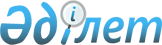 2020-2022 жылдарға арналған Жаңажол ауылдық округінің бюджеті туралыҚызылорда облысы Қармақшы аудандық мәслихатының 2019 жылғы 27 желтоқсандағы № 289 шешімі. Қызылорда облысының Әділет департаментінде 2020 жылғы 5 қаңтарда № 7179 болып тіркелді
      "Қазақстан Республикасының Бюджет кодексі" Қазақстан Республикасының 2008 жылғы 4 желтоқсандағы кодексінің 9-1 бабының 2-тармағына, "Қазақстан Республикасындағы жергілікті мемлекеттік басқару және өзін-өзі басқару туралы" Қазақстан Республикасының 2001 жылғы 23 қаңтардағы Заңының 6-бабының 2-7 тармағына сәйкес Қармақшы аудандық мәслихаты ШЕШІМ ҚАБЫЛДАДЫ:
      1. 2020-2022 жылдарға арналған Жаңажол ауылдық округінің бюджеті тиісінше 1, 2 және 3-қосымшаларға сәйкес, оның ішінде 2020 жылға мынадай көлемдерде бекітілсін:
      1) кірістер – 100 141 мың теңге, оның ішінде:
      салықтық түсімдер – 1 367 мың теңге;
      салықтық емес түсімдер – 0;
      негізгі капиталды сатудан түсетін түсімдер – 0;
      трансферттер түсімі – 98 774 мың теңге;
      2) шығындар – 100 141 мың теңге;
      3) таза бюджеттік кредиттеу – 0;
      4) қаржы активтерімен операциялар бойынша сальдо – 0;
      5) бюджет тапшылығы (профициті) – 0;
      6) бюджет тапшылығын қаржыландыру (профицитін пайдалану) – 0.
      2. 2020 жылға аудандық бюджеттен Жаңажол ауылдық округінің бюджетіне берілетін бюджеттік субвенция көлемі 93 480 мың теңге мөлшерінде белгіленгені ескерілсін.
      3. 2020 жылға арналған Жаңажол ауылдық округінің бюджетінде республикалық бюджет есебінен қаралған нысаналы трансферттер 4-қосымшасына сәйкес бекітілсін.
      4. Осы шешім 2020 жылғы 1 қаңтардан бастап қолданысқа енгізіледі және ресми жариялауға жатады. 2020 жылға арналған Жаңажол ауылдық округінің бюджеті 2021 жылға арналған Жаңажол ауылдық округінің бюджеті 2022 жылға арналған Жаңажол ауылдық округінің бюджеті 2020 жылға арналған Жаңажол ауылдық округінің бюджетінде республикалық бюджет есебінен қаралған нысаналы трансферттер
					© 2012. Қазақстан Республикасы Әділет министрлігінің «Қазақстан Республикасының Заңнама және құқықтық ақпарат институты» ШЖҚ РМК
				
      Қармақшы аудандық мәслихаты
сессиясының төрағасы

К. Раева

      Қармақшы аудандық
мәслихатының хатшысы

М. Наятұлы
Қармақшы аудандық мәслихатының 2019 жылғы 27 желтоқсаны № 289 шешіміне 1-қосымша
Санаты
Санаты
Санаты
Санаты
Санаты
Сомасы, мың теңге
Сыныбы
Сыныбы
Сыныбы
Сыныбы
Сомасы, мың теңге
Кіші сыныбы
Кіші сыныбы
Кіші сыныбы
Сомасы, мың теңге
Атауы
Атауы
Сомасы, мың теңге
1. Кірістер
1. Кірістер
100141
1
Салықтық түсімдер
Салықтық түсімдер
1367
04
Меншiкке салынатын салықтар
Меншiкке салынатын салықтар
1367
1
Мүлiкке салынатын салықтар 
Мүлiкке салынатын салықтар 
49
3
Жер салығы 
Жер салығы 
108
4
Көлiк құралдарына салынатын салық 
Көлiк құралдарына салынатын салық 
1210
2
Салықтық емес түсiмдер
Салықтық емес түсiмдер
0
3
Негізгі капиталды сатудан түсетін түсімдер
Негізгі капиталды сатудан түсетін түсімдер
0
4
Трансферттердің түсімдері
Трансферттердің түсімдері
98774
02
Мемлекеттiк басқарудың жоғары тұрған органдарынан түсетiн трансферттер
Мемлекеттiк басқарудың жоғары тұрған органдарынан түсетiн трансферттер
98774
3
Аудандардың (облыстық маңызы бар қаланың) бюджетінен трансферттер
Аудандардың (облыстық маңызы бар қаланың) бюджетінен трансферттер
98774
Функционалдық топ
Функционалдық топ
Функционалдық топ
Функционалдық топ
Функционалдық топ
Сомасы, мың теңге
Функционалдық кіші топ
Функционалдық кіші топ
Функционалдық кіші топ
Функционалдық кіші топ
Сомасы, мың теңге
Бюджеттік бағдарламалардың әкімшісі
Бюджеттік бағдарламалардың әкімшісі
Бюджеттік бағдарламалардың әкімшісі
Сомасы, мың теңге
Бағдарлама
Бағдарлама
Сомасы, мың теңге
Атауы
Сомасы, мың теңге
2. Шығындар
100141
01
Жалпы сипаттағы мемлекеттiк қызметтер 
22688
1
Мемлекеттiк басқарудың жалпы функцияларын орындайтын өкiлдi, атқарушы және басқа органдар
22688
124
Аудандық маңызы бар қала, ауыл, кент, ауылдық округ әкімінің аппараты
22688
001
Аудандық маңызы бар қала, ауыл, кент, ауылдық округ әкімінің қызметін қамтамасыз ету жөніндегі қызметтер
22688
04
Бiлiм беру
54346
1
Мектепке дейiнгi тәрбие және оқыту
54346
124
Аудандық маңызы бар қала, ауыл, кент, ауылдық округ әкімінің аппараты
54346
041
Мектепке дейінгі білім беру ұйымдарында мемлекеттік білім беру тапсырысын іске асыруға
54346
07
Тұрғын үй-коммуналдық шаруашылық
1399
3
Елді-мекендерді көркейту
1399
124
Аудандық маңызы бар қала, ауыл, кент, ауылдық округ әкімінің аппараты
1399
008
Елді мекендердегі көшелерді жарықтандыру
954
011
Елді мекендерді абаттандыру мен көгалдандыру
445
08
Мәдениет, спорт, туризм және ақпараттық кеңістiк
21708
1
Мәдениет саласындағы қызмет
21708
124
Аудандық маңызы бар қала, ауыл, кент, ауылдық округ әкімінің аппараты
21708
006
Жергілікті деңгейде мәдени-демалыс жұмысын қолдау
21708
3. Таза бюджеттік кредит беру
0
4. Қаржы активтерімен жасалатын операциялар бойынша сальдо
0
5. Бюджет тапшылығы (профициті)
0
6. Бюджет тапшылығын қаржыландыру (профицитті пайдалану)
0Қармақшы аудандық мәслихатының 2019 жылғы 27 желтоқсаны № 289 шешіміне 2-қосымша
Санаты
Санаты
Санаты
Санаты
Санаты
Сомасы, мың теңге
Сыныбы
Сыныбы
Сыныбы
Сыныбы
Сомасы, мың теңге
Кіші сыныбы
Кіші сыныбы
Кіші сыныбы
Сомасы, мың теңге
Атауы
Атауы
Сомасы, мың теңге
1. Кірістер
1. Кірістер
96129
1
Салықтық түсімдер
Салықтық түсімдер
3361
04
Меншiкке салынатын салықтар
Меншiкке салынатын салықтар
3361
1
Мүлiкке салынатын салықтар 
Мүлiкке салынатын салықтар 
50
3
Жер салығы 
Жер салығы 
110
4
Көлiк құралдарына салынатын салық 
Көлiк құралдарына салынатын салық 
3201
2
Салықтық емес түсiмдер
Салықтық емес түсiмдер
0
3
Негізгі капиталды сатудан түсетін түсімдер
Негізгі капиталды сатудан түсетін түсімдер
0
4
Трансферттердің түсімдері
Трансферттердің түсімдері
92768
02
Мемлекеттiк басқарудың жоғары тұрған органдарынан түсетiн трансферттер
Мемлекеттiк басқарудың жоғары тұрған органдарынан түсетiн трансферттер
92768
3
Аудандардың (облыстық маңызы бар қаланың) бюджетінен трансферттер
Аудандардың (облыстық маңызы бар қаланың) бюджетінен трансферттер
92768
Функционалдық топ
Функционалдық топ
Функционалдық топ
Функционалдық топ
Функционалдық топ
Сомасы, мың теңге
Функционалдық кіші топ
Функционалдық кіші топ
Функционалдық кіші топ
Функционалдық кіші топ
Сомасы, мың теңге
Бюджеттік бағдарламалардың әкімшісі
Бюджеттік бағдарламалардың әкімшісі
Бюджеттік бағдарламалардың әкімшісі
Сомасы, мың теңге
Бағдарлама
Бағдарлама
Сомасы, мың теңге
Атауы
Сомасы, мың теңге
2. Шығындар
96129
01
Жалпы сипаттағы мемлекеттiк қызметтер 
22883
1
Мемлекеттiк басқарудың жалпы функцияларын орындайтын өкiлдi, атқарушы және басқа органдар
22883
124
Аудандық маңызы бар қала, ауыл, кент, ауылдық округ әкімінің аппараты
22883
001
Аудандық маңызы бар қала, ауыл, кент, ауылдық округ әкімінің қызметін қамтамасыз ету жөніндегі қызметтер
22883
04
Бiлiм беру
51091
1
Мектепке дейiнгi тәрбие және оқыту
51091
124
Аудандық маңызы бар қала, ауыл, кент, ауылдық округ әкімінің аппараты
51091
041
Мектепке дейінгі білім беру ұйымдарында мемлекеттік білім беру тапсырысын іске асыруға
51091
07
Тұрғын үй-коммуналдық шаруашылық
1469
3
Елді-мекендерді көркейту
1469
124
Аудандық маңызы бар қала, ауыл, кент, ауылдық округ әкімінің аппараты
1469
008
Елді мекендердегі көшелерді жарықтандыру
1002
011
Елді мекендерді абаттандыру мен көгалдандыру
467
08
Мәдениет, спорт, туризм және ақпараттық кеңістiк
20686
1
Мәдениет саласындағы қызмет
20686
124
Аудандық маңызы бар қала, ауыл, кент, ауылдық округ әкімінің аппараты
20686
006
Жергілікті деңгейде мәдени-демалыс жұмысын қолдау
20686
3. Таза бюджеттік кредит беру
0
4. Қаржы активтерімен жасалатын операциялар бойынша сальдо
0
5. Бюджет тапшылығы (профициті)
0
6. Бюджет тапшылығын қаржыландыру (профицитті пайдалану)
0Қармақшы аудандық мәслихатының 2019 жылғы 27 желтоқсаны № 289 шешіміне 3-қосымша
Санаты
Санаты
Санаты
Санаты
Санаты
Сомасы, мың теңге
Сыныбы
Сыныбы
Сыныбы
Сыныбы
Сомасы, мың теңге
Кіші сыныбы
Кіші сыныбы
Кіші сыныбы
Сомасы, мың теңге
Атауы
Атауы
Сомасы, мың теңге
1. Кірістер
1. Кірістер
97207
1
Салықтық түсімдер
Салықтық түсімдер
3460
04
Меншiкке салынатын салықтар
Меншiкке салынатын салықтар
3460
1
Мүлiкке салынатын салықтар 
Мүлiкке салынатын салықтар 
51
3
Жер салығы 
Жер салығы 
113
4
Көлiк құралдарына салынатын салық 
Көлiк құралдарына салынатын салық 
3296
2
Салықтық емес түсiмдер
Салықтық емес түсiмдер
0
3
Негізгі капиталды сатудан түсетін түсімдер
Негізгі капиталды сатудан түсетін түсімдер
0
4
Трансферттердің түсімдері
Трансферттердің түсімдері
93747
02
Мемлекеттiк басқарудың жоғары тұрған органдарынан түсетiн трансферттер
Мемлекеттiк басқарудың жоғары тұрған органдарынан түсетiн трансферттер
93747
3
Аудандардың (облыстық маңызы бар қаланың) бюджетінен трансферттер
Аудандардың (облыстық маңызы бар қаланың) бюджетінен трансферттер
93747
Функционалдық топ
Функционалдық топ
Функционалдық топ
Функционалдық топ
Функционалдық топ
Сомасы, мың теңге
Функционалдық кіші топ
Функционалдық кіші топ
Функционалдық кіші топ
Функционалдық кіші топ
Сомасы, мың теңге
Бюджеттік бағдарламалардың әкімшісі
Бюджеттік бағдарламалардың әкімшісі
Бюджеттік бағдарламалардың әкімшісі
Сомасы, мың теңге
Бағдарлама
Бағдарлама
Сомасы, мың теңге
Атауы
Сомасы, мың теңге
2. Шығындар
97207
01
Жалпы сипаттағы мемлекеттiк қызметтер 
23048
1
Мемлекеттiк басқарудың жалпы функцияларын орындайтын өкiлдi, атқарушы және басқа органдар
23048
124
Аудандық маңызы бар қала, ауыл, кент, ауылдық округ әкімінің аппараты
23048
001
Аудандық маңызы бар қала, ауыл, кент, ауылдық округ әкімінің қызметін қамтамасыз ету жөніндегі қызметтер
23048
04
Бiлiм беру
51530
1
Мектепке дейiнгi тәрбие және оқыту
51530
124
Аудандық маңызы бар қала, ауыл, кент, ауылдық округ әкімінің аппараты
51530
041
Мектепке дейінгі білім беру ұйымдарында мемлекеттік білім беру тапсырысын іске асыруға
51530
07
Тұрғын үй-коммуналдық шаруашылық
1528
3
Елді-мекендерді көркейту
1528
124
Аудандық маңызы бар қала, ауыл, кент, ауылдық округ әкімінің аппараты
1528
008
Елді мекендердегі көшелерді жарықтандыру
1042
011
Елді мекендерді абаттандыру мен көгалдандыру
486
08
Мәдениет, спорт, туризм және ақпараттық кеңістiк
21101
1
Мәдениет саласындағы қызмет
21101
124
Аудандық маңызы бар қала, ауыл, кент, ауылдық округ әкімінің аппараты
21101
006
Жергілікті деңгейде мәдени-демалыс жұмысын қолдау
21101
3. Таза бюджеттік кредит беру
0
4. Қаржы активтерімен жасалатын операциялар бойынша сальдо
0
5. Бюджет тапшылығы (профициті)
0
6. Бюджет тапшылығын қаржыландыру (профицитті пайдалану)
0Қармақшы аудандық мәслихатының 2019 жылғы 27 желтоқсаны № 289 шешіміне 4-қосымша
№
Атауы
Сомасы, мың теңге
Ағымдағы нысаналы трансферттер:
5 294,0
1
мемлекеттік мектепке дейінгі білім беру ұйымдары педагогтарының еңбегіне ақы төлеуді ұлғайтуға
3 778,0
2
мемлекеттік мәдениет ұйымдарының және мұрағат мекемелерінің басқарушы және негізгі персоналына мәдениет ұйымдарындағы және мұрағат мекемелеріндегі ерекше еңбек жағдайлары үшін лауазымдық айлықақысына қосымша ақылар белгілеуге
1 516,0